SENT VIA EMAILMarch 22, 2022Interim Chief DiazSeattle Police DepartmentAdrian.Diaz@seattle.govMonitor Antonio OftelieSeattle Police MonitorAntonio.oftelie@seattlepolicemonitor.orgBrian MaxeySeattle Police Department 
Brian.Maxey@Seattle.gov	Loren Atherley
Seattle Police Department
loren.atherley@seattle.govRe: Crisis Intervention Data QuestionsDear Interim Chief Diaz, Monitor Oftelie, Brian Maxey, Loren Atherley,Thank you for your detailed response on why the Crisis Intervention Open data does not include the levels of use of force. It brought to light critical points regarding risk to privacy and usability – striking a balance between the two can be challenging at times. However, we believe there is a disconnect between this thought process and the monitoring team. As evidenced during CPC’s read-through and written feedback of the Crisis Intervention Report on 1/24/2022, and the verbal feedback through the community meeting hosted on 02/08/2022, the Crisis Intervention Report strongly emphasizes that all data used in the report is open to the public. Yet, a vital part of the Crisis Intervention Report hinges on the levels of use of force – which are not available to the public as discussed. CPC believes that a) CPC, SPD, and the monitoring team can work on producing a public dataset that is both understandable to the public and accurately reflects the use of force levels while considering privacy and geospatial risks or b) The monitoring team should make it explicitly clear as to why the levels of use of force and other data points were omitted from the public datasets. Sincerely, Douglas Wagoner, Rev. Harriet Walden – Co-ChairsBrandy Grant – Executive Director 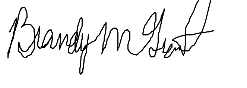 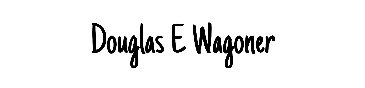 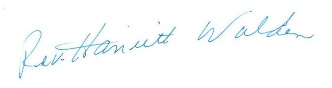 